Summary of Legislation: Proposed Intro. 1053-A would require building owners to ensure that water tank inspection companies submit annual inspection reports directly to the Department of Mental Health and Hygiene.Effective Date: This local law takes effect on the same date as a local law amending the administrative code of the city of New York, relating to qualification for person conducting inspections and maintenance on drinking water tanks, as proposed in introduction number 1157-A for the year 2018, takes effect, except that the commissioner may take such actions as are necessary for the implementation of this local law, including the promulgation of rules before such date.  Fiscal Year In Which Full Fiscal Impact Anticipated: Fiscal 2021Fiscal Impact Statement:Impact on Revenues: It is anticipated that the proposed legislation would not affect revenues.Impact on Expenditures: It is anticipated that there would be no impact on expenditures resulting from the enactment of Proposed Intro. 1053-A because the relevant City agencies would utilize existing resources to implement the requirements of the legislation.   Source of Funds To Cover Estimated Costs: N/ASource of Information: 	New York City Council Finance Division      Department of Health and Mental HygieneEstimate Prepared By: 	Lauren Hunt, Financial AnalystEstimate Reviewed By:	Nathan Toth, Deputy Director, NYC Council Finance Division Crilhien R. Francisco, Unit Head, NYC Council Finance Division Stephanie Ruiz, Assistant Counsel, NYC Council Finance DivisionLegislative History: This legislation was introduced to the full Council on August 8, 2018 and was referred to the Committee on Health. A hearing was held by the Committee on Health on October 30, 2018 and the bill was laid over. The legislation was subsequently amended and the amended version, Proposed Intro. 1053-A, will be voted on by the Committee on Health at a hearing on April 8, 2019. Upon a successful vote by the Committee on Health, Proposed Intro. No. 1053-A will be submitted to the full Council for a vote on April 9, 2019.Date Prepared: April 2, 2019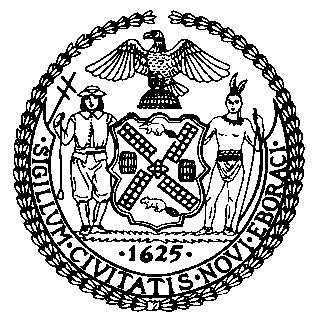 The Council of the City of New YorkFinance DivisionLatonia Mckinney, DirectorFiscal Impact StatementProposed Intro. No:  1053-ACommittee: HealthTitle: A local law to amend the , in relation to requiring water tank inspectors to submit annual inspection reports directly to the department of health and mental hygieneSponsors: The Speaker (Council Member Johnson) and Council Members Ampry-Samuel, Ayala, Kallos, Rosenthal and ConstantinidesEffective FY20FY Succeeding Effective FY21Full Fiscal Impact FY21Revenues$0$0$0Expenditures$0$0$0Net$0$0$0